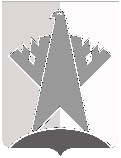 ДУМА СУРГУТСКОГО РАЙОНАХанты-Мансийского автономного округа - ЮгрыРЕШЕНИЕ«20» мая 2022 года                                                                                                             № 231-нпа  г. СургутВ соответствии с постановлением Правительства Российской Федерации от 03 февраля 2022 года № 101 «Об утверждении Правил использования федеральной государственной информационной системы «Единый портал государственных и муниципальных услуг (функций)» в целях организации и проведения публичных слушаний»Дума Сургутского района решила:Внести в решение Думы Сургутского района от 22 сентября 2014 года 
№ 581-нпа «Об утверждении Положения о порядке организации и проведения публичных слушаний в Сургутском районе» следующее изменение:	статью 3 приложения к решению дополнить пунктом 10.2 следующего содержания:«10.2. В целях заблаговременного оповещения граждан о времени и месте проведения публичных слушаний, обеспечения возможности предоставления гражданами своих замечаний и предложений по вынесенному на обсуждение проекту муниципального правового акта, а также для участия граждан в публичных слушаниях в соответствии с частью 4 статьи 28 Федерального закона от 06 октября 2003 года № 131-ФЗ «Об общих принципах организации местного самоуправления в Российской Федерации» и для опубликования (обнародования) результатов публичных слушаний, включая мотивированное обоснование принятых решений, используется федеральная государственная информационная система «Единый портал государственных и муниципальных услуг (функций)» (далее - единый портал).Размещение на едином портале материалов и информации, указанных в абзаце первом пункта 10.1 статьи 3 настоящего Положения, в целях оповещения граждан осуществляется уполномоченным сотрудником организационного комитета с использованием личного кабинета администрации района (далее - личный кабинет) в соответствующем разделе платформы обратной связи единого портала заблаговременно с учетом сроков, установленных пунктом 10 статьи 3 настоящего Положения.Замечания и предложения по вынесенному на обсуждение проекту муниципального правового акта могут быть представлены гражданами с использованием единого портала с даты опубликования организационным комитетом сведений путем направления замечаний и предложений по  вынесенному на обсуждение проекту муниципального правового акта, а также сведений о своих фамилии, имени, отчестве (при наличии), реквизитах основного документа, удостоверяющего личность гражданина, дате рождения и адресе регистрации по месту жительства.Организационный комитет обрабатывает поступившие замечания и предложения по вынесенному на обсуждение проекту муниципального правового акта с использованием личного кабинета.Результаты публичных слушаний и мотивированное обоснование принятых решений публикуются уполномоченным сотрудником организационного комитета в соответствующем разделе платформы обратной связи единого портала для ознакомления граждан в срок, предусмотренный в настоящем Положении.».2. Решение вступает в силу после его официального опубликования (обнародования).О внесении изменения в решение Думы Сургутского района от 22 сентября 2014 года № 581-нпа «Об утверждении Положения о порядке организации и проведения публичных слушаний в Сургутском районе»Председатель Думы Сургутского районаВ.А. Полторацкий«20» мая 2022 годаГлава Сургутского районаА.А. Трубецкой«20» мая 2022 года